Article 2. Statut du/de la doctorant·e Article 3. Rythme de la thèseAux termes de l’article 14 de l’arrêté du 25 mai 2016 (modifié par l’arrêté du 26 août 2022), la préparation du doctorat s’effectue en règle générale en 3 ans en équivalent temps plein consacré à la recherche. Dans les autres cas, la durée de préparation peut-être au plus de 6 ans.Le/la doctorant·e réalise sa thèse à : Article 4. Description du projet de thèse Limité à 2 pages maximum, le descriptif du projet de thèse présentera le contexte scientifique et les principaux objectifs de la thèse. Il doit être joint en annexe de la présente convention.Article 5. Encadrement et suivi de la thèseModalités d’intégration au sein du laboratoire d’accueil (accès au laboratoire et ses équipements, bureau, badge d’accès, …)Dans le cas d’une thèse partenariale (académique ou industrielle) : préciser les noms et coordonnées du/des partenaires, les modalités d’intégration chez le partenaire (pourcentage du temps travail passé chez le partenaire, périodicité)Modalités d’encadrement, de suivi de la formation et d’avancement des recherches du/de la doctorant·e (descriptif du suivi du/de la doctorant·e : fréquence des rencontres, suivi à distance…)Article 6. Calendrier prévisionnel du projet de recherchePlanning sur la durée de la thèse, incluant les éventuels séjours hors du laboratoire d’accueil, la période de rédaction et la soutenance de thèse. Article 7. Conditions matérielles de réalisation du projet de rechercheFinancement associé au projet, dispositifs expérimentaux, matériel informatique, outils spécifique, condition de soumission et participation à des colloques…Article 8. Projet professionnelPrésentation des pistes (publiques/privées) envisagées par le/la doctorant·e et de l’adéquation du projet de recherche dans cette perspective.Article 9. Parcours individuel prévisionnel de formation en lien avec ce projetFormations scientifiquesFormations transversales (proposées par l’Université de Lyon, l’école doctorale, les bibliothèques, etc.)AutrePour rappel : Au moment de leur soutenance, les doctorant·es inscrites dans le cadre de l’ED 484 3LA doivent avoir suivi un programme de formation respectant les minima suivants :Formation relative à l’éthique de la recherche et à l’intégrité scientifique (formation obligatoire)Formations dites transversales / Acquérir des compétences 42 h minimum]. Formations dites disciplinaires / Participer à la vie scientifique 80 h minimum) à valider par la direction de thèse.Des dispenses peuvent être accordées pour les doctorantes dont la présence à Lyon est réduite voire inexistante du fait de la localisation de leur terrain ou de leur travail à temps plein ou de leur contrat CIFRE. Une dispense partielle peut aussi être accordée aux doctorant·es qui exercent une mission d’enseignement.Article 10. Objectifs de valorisation des travaux de recherchePublication, congrès et colloques envisagés : toute communication devra être conforme au protocole de signature en vigueur (disponible auprès du/de la directeur/trice de l’unité de recherche).Contraintes de confidentialité éventuellesPropriété intellectuelle, brevetFait à   			le  		   en 1 exemplaire original, IMPORTANT : Le document signé doit être intégré au dossier ADUM du/de la doctorant·e 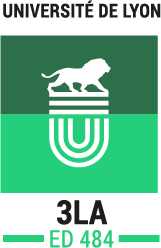 Année universitaire 2023-2024Convention Individuelle de Formation DoctoraleVu l’arrêté du 25 mai 2016 (modifié par l’arrêté du 26 août 2022) (modifié par l’arrêté du 26 août 2022) fixant le cadre national de la formation et les modalités conduisant à la délivrance du diplôme national de doctorat, Vu la charte du doctorat commune aux établissements du site Lyon - St Etienne, membres et associés de la COMUE Université de Lyon,Vu les avenants propres à chaque établissement d’inscription,Entre :[Civilité, nom, prénom], ci-après dénommé le/la doctorant·e, d’une part Et  [Civilité, nom, prénom], ci-après dénommé le/la directeur/trice de thèse, d’autre part, Considérant que :L’article 12 de l’arrêté du 25 mai 2016 (modifié par l’arrêté du 26 août 2022) prévoit l’élaboration d’une convention individuelle de formation en application de la charte du doctorat ; L’établissement d’inscription est garant de sa mise en œuvre à travers les écoles doctorales.Il est convenu ce qui suit : Article 1. Le/la doctorant·e est inscrit·e : Établissement d’inscription : [Désignation] École doctorale : 484 – 3LA (Lettres, Langues, Linguistique & Arts), dirigée par Philippe MEUNIERIntitulé du doctorat : [spécialité]Sujet de la thèse : [titre de la thèse] Unité de recherche : [libellé], dirigée par [nom + prénom du/de la directeur/trice] Directeur/trice de thèse : [civilité, nom, prénom]Co-directeur/trice de thèse (le cas échéant) : [civilité, nom, prénom]Co-directeur/trice de thèse en entreprise (le cas échéant) : [civilité, nom, prénom]Adresse mél du/de la doctorant·e :Dans le cadre d’une cotutelle internationale de thèseÉtablissement partenaire : [Dénomination de l’établissement partenaire, ville, pays]Unité de recherche : [libellé], dirigée par [nom + prénom du/de la directeur/trice]Directeur/trice de thèse à l’étranger : [civilité, nom, prénom]Contractuel·le	oui □		non □Si oui, type de contrat :	□ Contrat doctoral□ Contrat Durée Déterminée  □ Contrat CIFRE□ Autre, précisez : ………………………Boursier·e  (d’un organisme étranger) 	oui □		non □Boursier·e  (d’un organisme étranger) 	oui □		non □Exerçant une activité salariée (statut de professionnel) 	oui □		non □Exerçant une activité salariée (statut de professionnel) 	oui □		non □Autre financement	oui □		non □Autre financement	oui □		non □Sans financement	oui □		non □Sans financement	oui □		non □□ Temps complet□ Activités complémentaires au contrat doctoral (le cas échéant)□ Temps partiel (au minimum, 50% du temps doit être consacré à la thèse) Quotité :Si temps partiel, préciser le statut professionnel du/de la doctorant·e :□ Temps partiel (au minimum, 50% du temps doit être consacré à la thèse) Quotité :Si temps partiel, préciser le statut professionnel du/de la doctorant·e :Signatures (avec visa éventuel du/de la directeur/trice de l’unité de recherche) :Signatures (avec visa éventuel du/de la directeur/trice de l’unité de recherche) :Directeur/trice(s) de thèseDoctorant·eArticle 11. Durée et résiliation La convention est conclue pour la durée de la thèse. Elle peut être modifiée en tant que de besoin, lors des réinscriptions par accord signé entre les parties.Article 11. Durée et résiliation La convention est conclue pour la durée de la thèse. Elle peut être modifiée en tant que de besoin, lors des réinscriptions par accord signé entre les parties.Révisée le :Révisée le :Signatures (avec visa éventuel du/de la directeur/trice de l’unité de recherche):Signatures (avec visa éventuel du/de la directeur/trice de l’unité de recherche):Directeur/trice(s) de thèseDoctorant·e